新书推荐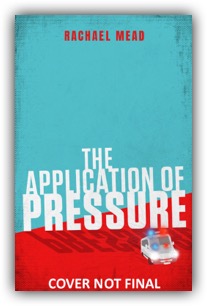 中文书名：《压力的归所》英文书名：THE APPLICATION OF PRESSURE作    者：Rachael Mead出 版 社：Affirm Press代理公司：DeFiore/ANA/Vicky Wen页    数：288页出版时间：2020年5月代理地区：中国大陆、台湾审读资料：电子稿类    型：小说内容简介：这是一部讲述了医护人员与他们那在急救一线的职业生涯紧紧交织生活的激动人心的处女作作品。塔什（Tash）和乔（Joel）是职业医护人员，他们的工作是拯救阿德莱德来自各个阶层、文化程度不同又年龄各异的人们。每天的工作中都面对着死亡和暴力，他们在建立于黑色幽默之上的友谊中保持着头脑的清晰。但随着每天创伤暴露的恶果开始显现，他们双方都必须以不同的方式努力保持心理健康和人际关系——即使是在彼此之间。塔什和乔能承受多少压力，而当他们最终爆发时又会发生什么？这部作品的每一章都围绕着一个紧急事件——或骇人、或感动、或简单的令人发笑——《压力的归所》既紧张又吸引人。笔触精彩，《压力的归所》是一部饱含人情味的处女作作品，不仅展现了生活在医疗前线上充满伤痛的生活，更讲述了那种不可或缺又坚如磐石的让这种生活成为可能的友谊。作者简介：瑞秋·米德（Rachael Mead）是一位生活在南澳洲的诗人、作家以及艺术评论家。她拥有古典考古学荣誉学位、环境研究硕士学位以及创意写作博士学位。她著有4部诗集。在2019年，作为AP/NAHR生态诗歌奖学金的一部分，她被授予意大利北部的居留权。谢谢您的阅读！请将回馈信息发至：文清（Vicky Wen）安德鲁﹒纳伯格联合国际有限公司北京代表处
北京市海淀区中关村大街甲59号中国人民大学文化大厦1705室，100872
电话：010-82449185 传真：010-82504200Email：Vicky@nurnberg.com.cn网址：Http://www.nurnberg.com.cn新浪微博：http://weibo.com/nurnberg豆瓣小站：http://site.douban.com/110577/微信订阅号：ANABJ2002